Занятие 1 кружка «Хочу все знать»Тема: Игра «Найди лишнее». Умные цепочки. Обучение составлению логических цепочек.Цель и ожидаемый результат: определение закономерностей и их использование при решении логических задач.Задачи внеурочного занятия: 1) научить находить закономерности;2) развивать логическое мышление, внимание;3) совершенствовать мыслительные операции.1.«Мозговая гимнастика»Качания головой (упражнение стимулирует мыслительные процессы): дышите глубоко, расслабьте плечи и уроните голову вперед. Позвольте голове медленно качаться из стороны в сторону, пока при помощи дыхания уходит напряжение. Подбородок вычерчивает слегка изогнутую линию на груди по мере расслабления шеи. Выполнять 30 секунд.«Ленивые восьмёрки» (упражнение активизирует структуры мозга, обеспечивающие запоминание, повышает устойчивость внимания): нарисовать в воздухе в горизонтальной плоскости «восьмёрки» по три раза каждой рукой, а затем обеими руками.«Шапка для размышлений» (улучшает внимание, ясность восприятия и речь): «наденьте шапку», то есть мягко заверните уши от верхней точки до мочки три раза.Моргания (полезно при всех видах нарушения зрения): моргайте на каждый вдох и выдох.«Вижу палец!»: указательный палец правой руки держать перед носом на расстоянии 25-30см, смотреть на палец в течение 4-5 сек, затем закрыть ладонью левой руки левый глаз на 4-6 сек, смотреть на палец правым глазом, затем открыть левый глаз и смотреть на палец двумя глазами. Проделать то же, но закрыть правый глаз. Повторить 4-6 раз. 2. Целеполагание, планирование деятельностиРазминка- Какие две рыбы в русских сказках выполняли желания? (Золотая рыбка и щука.)- Как звали девочку, уронившую в речку мячик? (Таня.)- Как звали собаку Мальвины? (Артемон.)- Как звали кота из сказки «Золотой ключик»? (Кот Базилио.)- Как звали детей в сказке «Снежная королева»? (Кай и Герда.)- Какая фамилия у Кощея? (Бессмертный.)Что мы сейчас развивали?3. Осуществление деятельности: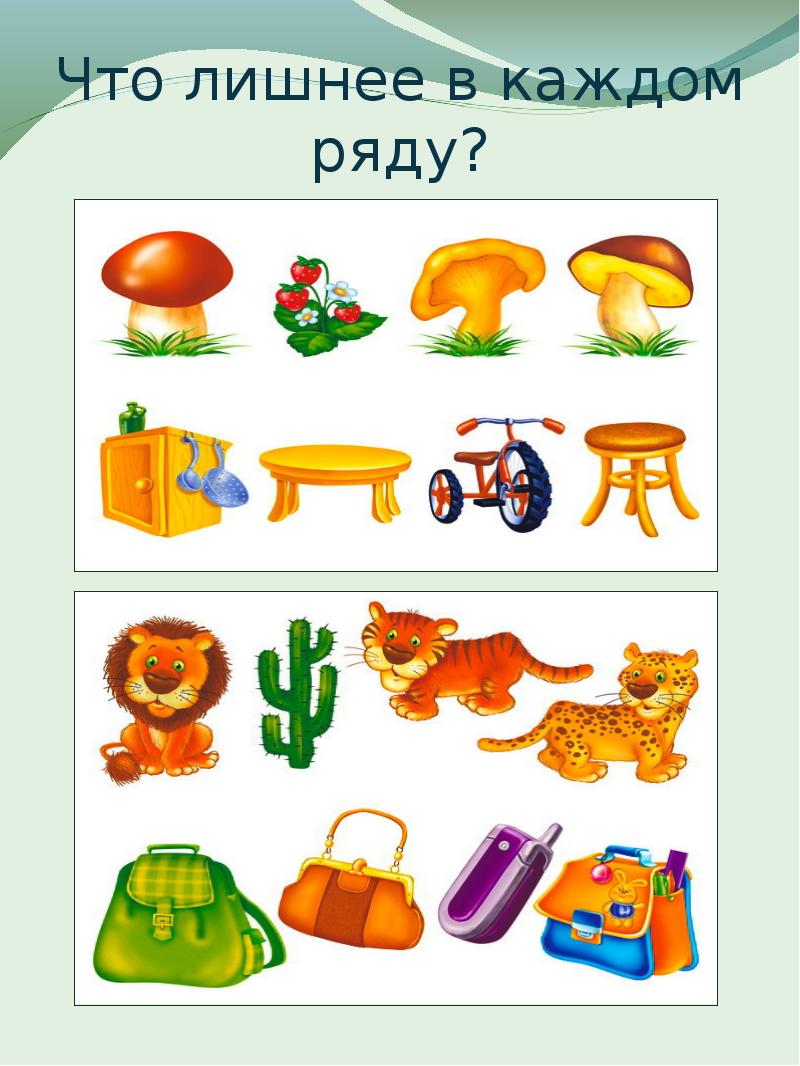 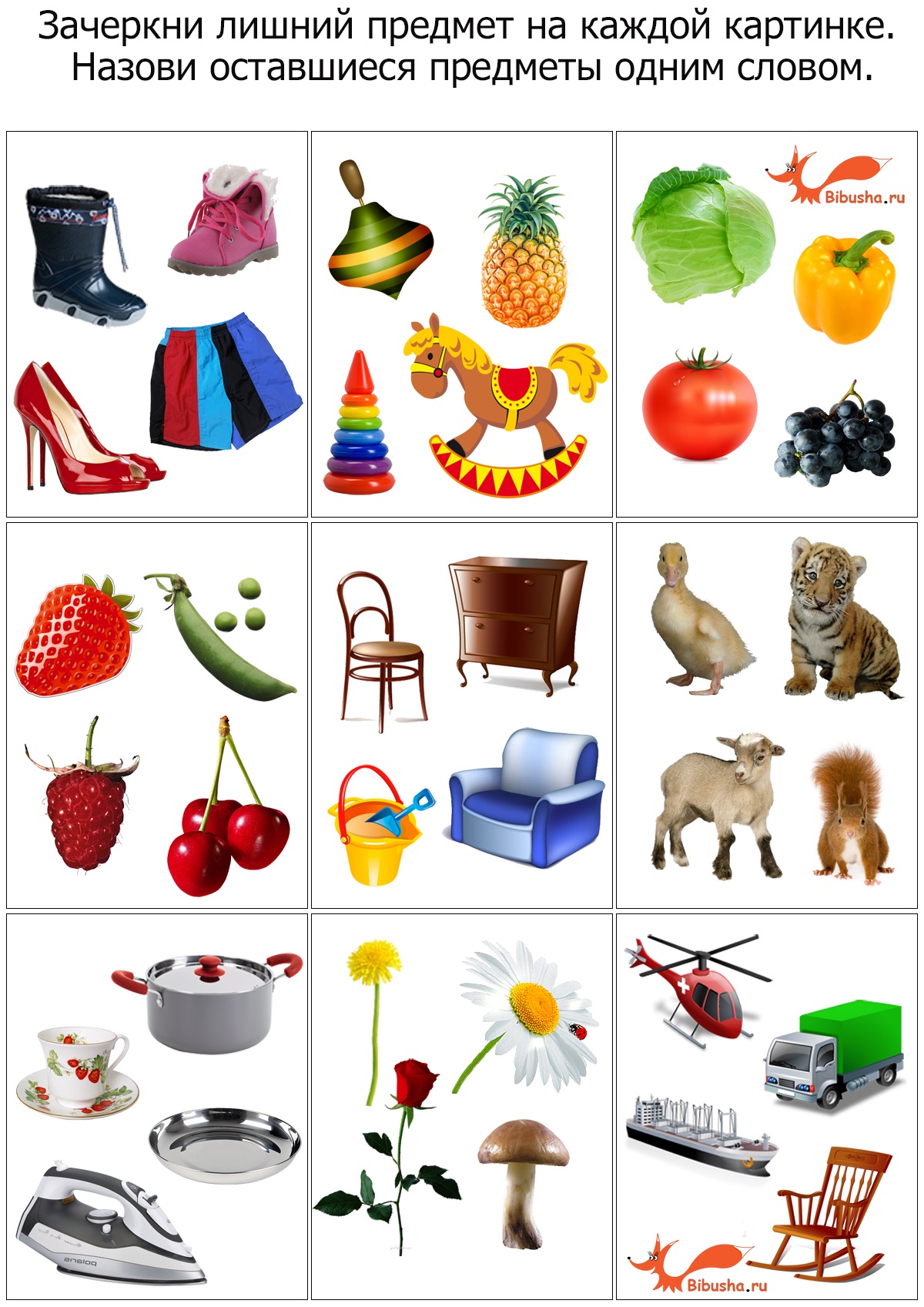 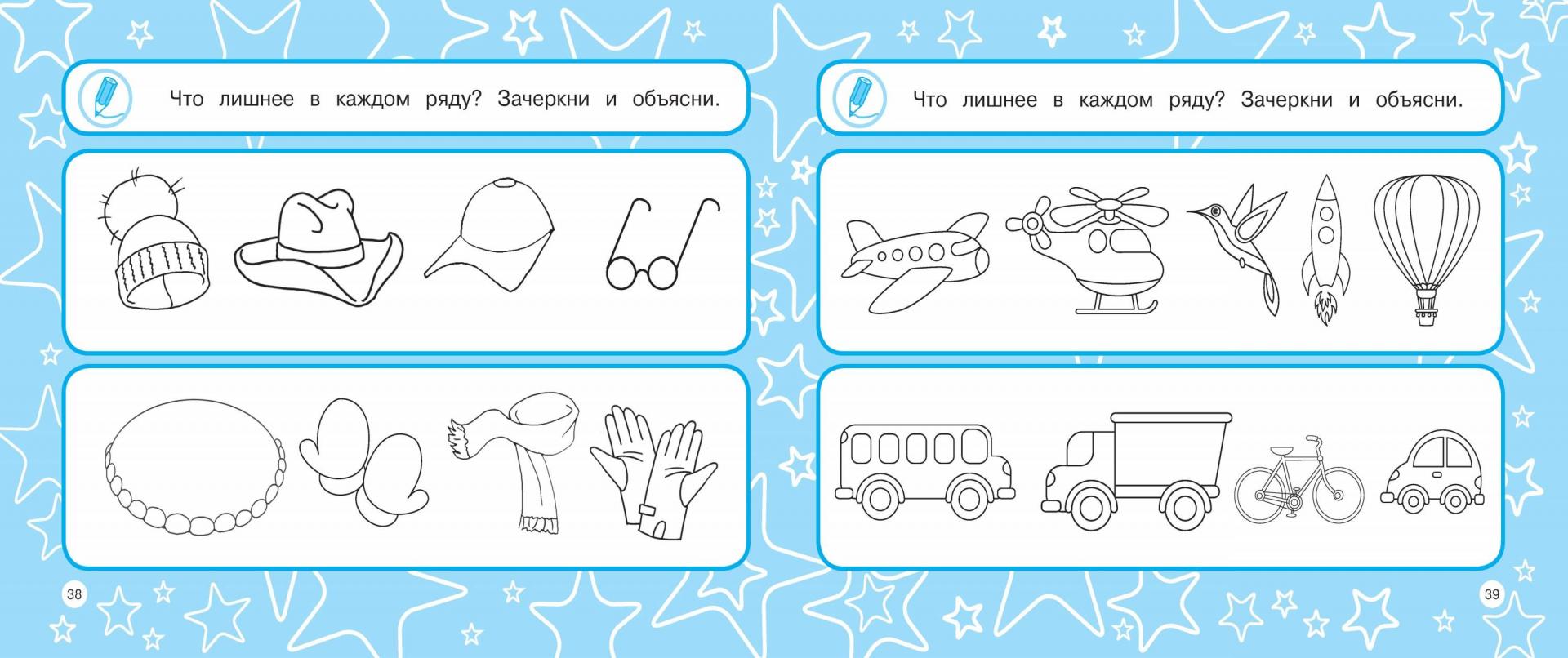 Обучение поиску закономерностей Задание № 1. Найдите и зачеркните лишнее слово:а) ДИВАН, СТОЛ, ОКНО, ШКАФ (Окно);б) ДИВАН, СТОЛ, КРЕСЛО, СТУЛ (Стол);в) ЕЛЬ, ЛИПА, СИРЕНЬ, БЕРЁЗА (Сирень);г) ОКУНЬ, ЩУКА, КИТ, КАРАСЬ (Кит);д) СЫН, ДРУГ, БАБУШКА, ПАПА (Бабушка);е) «ЖИГУЛИ», «ВОЛГА», «ЗАПОРОЖЕЦ», «КамАЗ» («КамАЗ» );ж) РЕКА, РУЧЕЙ, РЕДИСКА, ВОДОПАД (Редиска).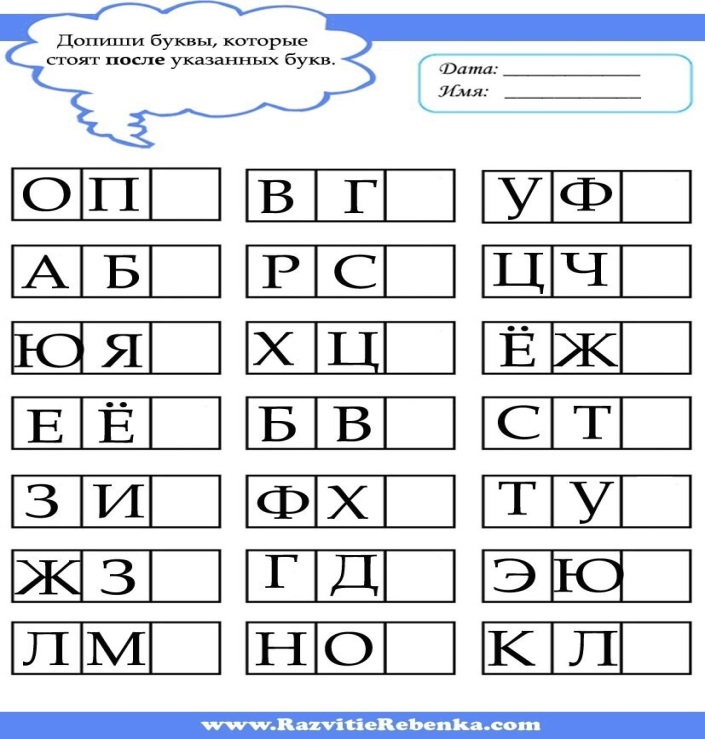 Задание № 2. Нарисуйте недостающую маску клоуна. 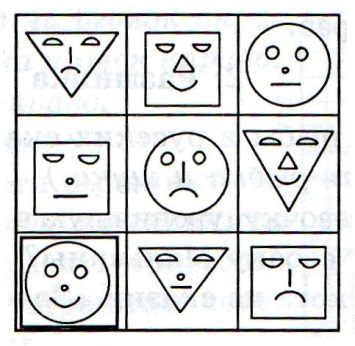 Задание № 3. Подумайте, какой круг пропустили. Нарисуйте его в пустом квадрате. 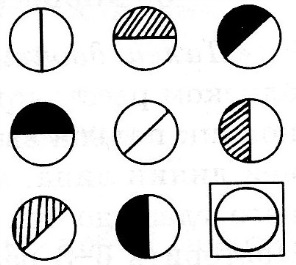 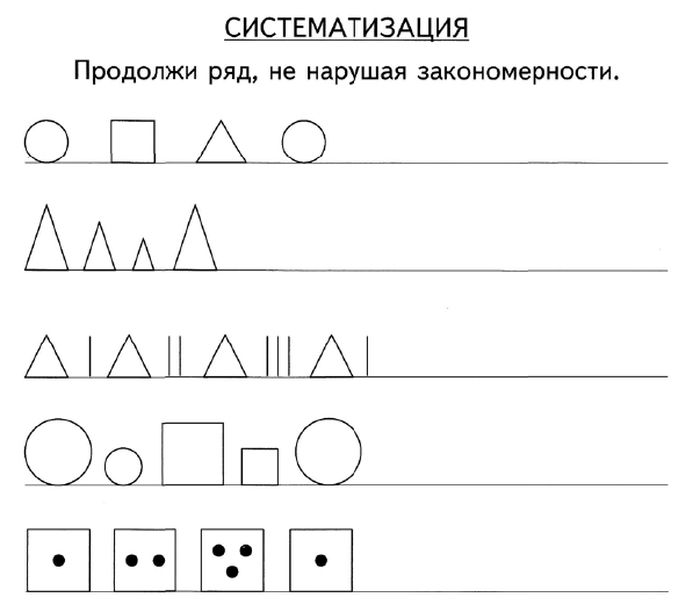 Задание № 4. Перепутанные логические цепочки.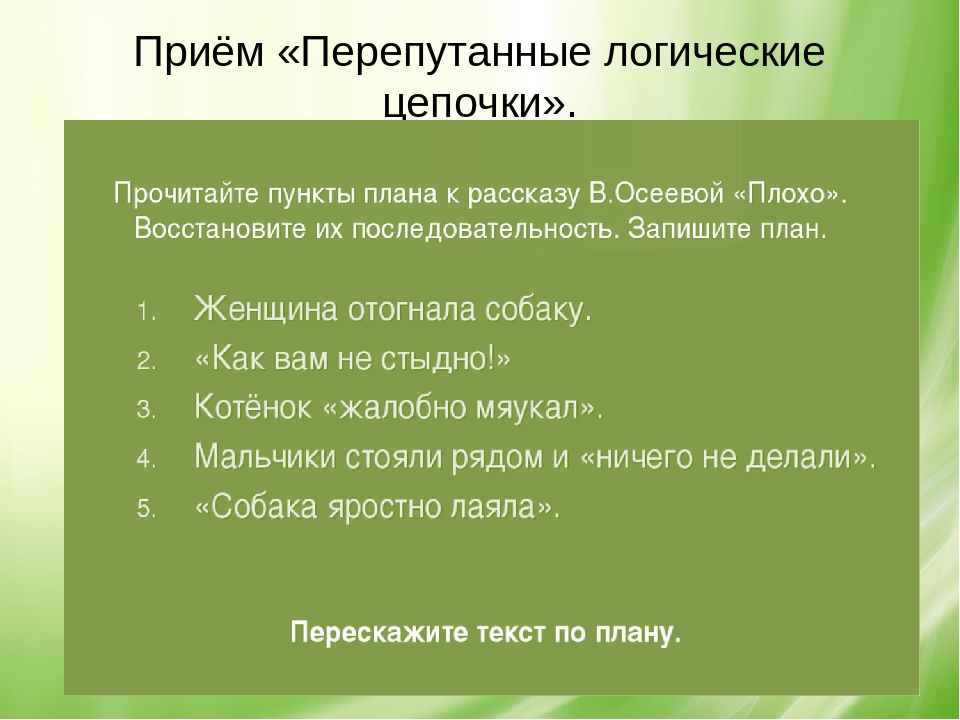 Весёлая переменка!Правой рукой как бы гладьте что-то утюгом, а левой как бы забиваете гвоздь молотком.Задание № 5. Найдите закономерность и нарисуйте в прямоугольнике, какое должно быть лицо у робота.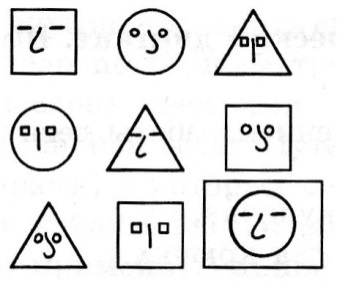 Задание № 6. Подчеркните в каждой группе слов из скобок подходящее слово: УТРО - ВЕЧЕР, ЗИМА - ? (ЛЕТО); ВЕСЁЛЫЙ - ГРУСТНЫЙ, ТИХО - ? (ГРОМКО);МНОГО - МАЛО, КОНЕЦ - ? (НАЧАЛО).Как называются такие слова? (Антонимы - слова с противоположным значением.) Приведите свои примеры антонимов.Логически-поисковые заданияЗадание № 7. Учимся рассуждать.Тест.1) На прилавке лежат арбузы. Если каждый из троих покупателей купит два арбуза, то арбузов на прилавке не останется, Сколько было арбузов?а)3; б)5; в)2; г)6.2) Валя задумала число, прибавила к нему 5 и получила 9. Какое число задумала Валя?а)5; б)4; в)6; г)0.3) В семье двое детей. Саша – брат Жени, но Женя Саше не брат. Может ли так быть? Кто Женя?а) друг; б) сестра; в) дядя; г) мама.4)На яблоне было 10 яблок. Садовник разрешил детям сорвать с яблони по 1 яблоку. На яблоне осталось 6 яблок. Сколько было детей?а)10; б)6; в)1; г)4.Коррегирующая гимнастика для глаз«Палец двоится» (облегчает зрительную работу на близком расстоянии): вытянуть руку вперед, смотреть на кончик пальца вытянутой руки, расположенной по средней линии лица, медленно приближать палец, не сводя с него глаз, до тех пор, пока палец не начнет двоиться. Повторить 6-8 раз.«Зоркие глазки»: глазами нарисуйте 6 кругов по часовой стрелке и 6 кругов против часовой стрелки.«Стрельба глазами»: двигайте глазами из стороны в сторону, смотря как можно дальше влево, затем вправо, затем вверх и вниз. Повторить 5-6 раз, не спеша.«Письмо носом» (снижает напряжение в области глаз): закройте глаза. Используя нос, как длинную ручку пишите или рисуйте что-нибудь в воздухе. Глаза при этом мягко прикрыты.Графический диктант. Штриховка.Задание № 8.а) Перед выполнением работы дети выполняют зарядку для пальчиков:Сцепим мы два кулачка,Словно крепких два крючка.А потом мы ждать не станем -Посильнее их потянем.Чтобы угадать, кто у нас получится в графическом диктанте, отгадайте загадку.б) Загадки:У этого крошкиСтолбики-ножки.У этого крошкиГлаза-поварёшки.А ушки покудаС кухонное блюдо. (Слонёнок.)Ходит длинный, пасть с клыками,Ноги кажутся столбами,Как гора огромен он.Ты узнал, кто это?... (Слон.)ЭТО ИНТЕРЕСНО!Самое удивительное у слона на «лице» - хобот. Некоторое думают, что хобот- это такой необычный нос. На самом деле это нос, сросшийся с верхней губой. Хоботом слон дышит и нюхает, добывает пищу и пьёт: наберёт в него несколько литров воды, потом засунет в рот и выпустит, как из шланга. Хоботом он защищается от врага: захватывает цепким концом, обвивает и душит или бросает под ноги и топчет. Хоботом может вывернуть с корнями мощное дерево и поднять с земли маленькую монетку.Самые крупные из слонов - африканские слоны. Рост их достигает 4 м, а вес — 7 т. Несмотря на такие размеры, слоны способны бесшумно проходить сквозь заросли леса, легко нести своё тело по горным тропам, превосходно плавать. Питаются слоны листьями, травами, плодами. Живут они в лесах, вблизи воды. Путешествуют стадами или семейными парами, в которых около 10-15 слонов, слоних, подростков и малышей. Правда, слово «малыш» к слонёнку можно применить лишь с натяжкой. Ведь даже новорождённый весит около 90 кг. Рождаются слонята раз в три-четыре года.Обычно возглавляет стадо старая опытная слониха. Ей подчиняются все. Порядок и взаимопонимание в стаде поддерживаются с помощью особого «языка»: звуков, выразительных движений ушей, хобота, хвоста, всего тела. Слон - очень умное животное. Индийский слон легко приручается и поддаётся дрессировке. Он может ходить под седлом, перевозить грузы, выполнять тяжёлые для человека работы, например, корчевать лес, выволакивать сквозь чащу бревна и т. д. А может быть и превосходной нянькой.Бивни у слона - это сильно разросшиеся верхние зубы. Они дают очень ценный материал - слоновую кость, из-за которой слонов нещадно истребляли. Сейчас они находятся под охраной. в) Диктант: от начальной точки 1 клетка вправо, 1 клетка вверх, 1 вправо, 2 вниз, 2 вправо, 1 вверх, 1 вправо, 1 вверх, 1 вправо, 5 вверх, 1 влево, 5 вверх, 1 вправо, 1 вверх, 1 вправо, 1 вверх, 8 вправо, 3 вниз, 1 вправо, 1 вниз, 1 вправо, 2 вниз, 1 вправо, 3 вниз, 1 влево, 1 вниз, 1 влево, 1 вниз, 2 вправо, 1 вверх, 2 вправо, 1 вверх, 3 вправо, 1 вниз, 2 вправо, 1 вниз, 1 вправо, 3 вниз, 1 вправо, 5 вниз, 1 влево, 2 вверх, 1 влево, 2 вниз, 1 влево, 3 вниз, 5 влево, 3 вверх, 4 влево, 3,вниз, 5 влево, 8 вверх, 1 вправо; 2 вверх, 2 влево, 2 вниз, 2 влево, 1 вниз, 1 влево,1 вниз, 1 влево, 1 вниз, 3 влево, 1 вверх, 1 влево, 1 вверх, 1 влево, 2 вверх, соединяем в начальной точке.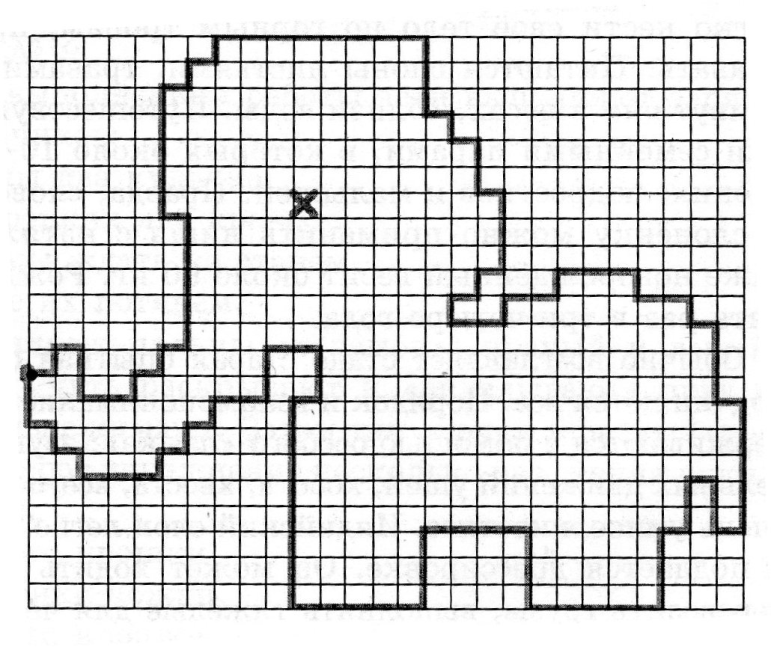 4. СамооценкаОцените свою работу на занятии и раскрасьте треугольный флажок внизу страницы соответствующим цветом.Красный – получилось все отлично;Желтый – получилось все хорошо;Зеленый – только часть заданий выполнена так, как хотелось;Синий – не получилось так, как хотелось.5. Итог занятия.